Proyecto de orden del día de 
la segunda consulta virtual de los consejerosdel lunes 16 de noviembre de 2020, de las 12.00 a las 15.00 horas1	PUNTOS URGENTES para los que se requiere una decisión antes del final de 2020 y que se propone incluir en el orden del día de la CVC-22	Documentos que podrían debatirse en la CVC-2______________Segunda consulta virtual de los consejeros 
que comienza el 16 de noviembre de 2020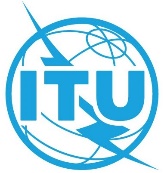 Revisión 1 al 
Documento VC-2/1-S
16 de noviembre de 2020
Original: inglésAsuntoC20/#
VC/#–Proyecto de orden del día de la segunda consulta virtual a los consejeros:–	Contribución de la República de Azerbaiyán, la República de Belarús, la República de Uzbekistán y la Federación de RusiaVC-2/1(Rev.1)VC-2/5(Cor.1)AsuntoC20/#
VC/#1Lista de candidaturas para las Presidencias y Vicepresidencias de los GTC, GE, GIE (PL 1.8)C20/21(Rev.3)(Cor.1)2Día Mundial de las Telecomunicaciones y la Sociedad de la Información (Res. 68) (PL 2.2)–	Contribución de la Federación de RusiaC20/17C20/683Informe del Presidente del Grupo de Trabajo del Consejo sobre Recursos Humanos y Financieros (GTC-RHF) (A 558, A 563(MOD)) (Res. 151, 152, 158, 169, 170, A 558, A 563(MOD)) (ADM 4)C20/504Informe del Comité Asesor Independiente sobre la Gestión (CAIG) (Res. 162, A 565) (ADM 13)C20/22(Rev.1)5Nombramiento de un nuevo Auditor Externo (Res. 94, A 614) (ADM 14)C20/496Cuentas verificadas: Informe de gestión financiera verificado para 2019 (ADM 15)C20/42(Rev.1)7Informe del Auditor Externo: Cuentas de la Unión de 2019 (ADM 16)C20/408Informe sobre los avances registrados en el proyecto de Sede de la Unión (Res. 212, A 619) (ADM 20)C20/7(Rev.1)C20/77INF/20, INF/219Estrategia sobre las condiciones de trabajo del personal y plan de ejecución (A 619) (ADM 20)C20/2910Informe resumido de la labor del Grupo Asesor de los Estados Miembros sobre el proyecto de Sede de la Unión (Res. 212)) (ADM 20)C20/48(Rev.1)11Nueva función de investigación y procedimiento conexo (ADM 27)Contribución de los Estados Unidos de AméricaC20/60, C20/78VC/812Decisiones de la Asamblea General de las Naciones Unidas sobre las condiciones de servicio con arreglo al sistema común de las Naciones Unidas (ADM 28)C20/2313Calendario de futuras conferencias, asambleas y reuniones de la Unión: 2020-2023 (Res. 77, 111) (PL 2.7)C20/37(Rev.1)14Preparativos para la AMNT-21 (PL 2.8)Acuerdo 608 modificado (tras la consulta)C20/24(Rev.1)C20/72–	Contribución de la República de la IndiaVC-2/2–	Contribución de la República de Azerbaiyán, la República de Belarús, la República de Uzbekistán y la Federación de RusiaVC-2/4(Cor.1)–	Contribución de CanadáVC-2/7–	Contribución de los Estados Unidos de AméricaVC-2/8–	Contribución de la República Federal de Alemania, la República de Bulgaria, la República de Chipre, la República de Croacia, Dinamarca, España, Finlandia, Francia, Grecia, Hungría, la República de Lituania, Malta, Noruega, el Reino de los Países Bajos, la República de Polonia, la República Eslovaca, la República Checa, Rumania, Suecia y el Reino Unido de Gran Bretaña e Irlanda del NorteVC-2/9Plan de continuidad de los trabajos del UIT-T hasta la AMNT en febrero/marzo de 2022VC-2/315Preparativos para el FMPT-21 (Res. 2, A 611) (PL 2.9)C20/5(Rev.1)16Preparativos para la CMDT-21 (PL 2.10)C20/30(Rev.1)17Informe del Auditor Interno sobre actividades de auditoría interna (ADM 18)C20/4418Informe del grupo de trabajo de la UIT encargado de los controles internos (ADM 4)C20/63(Rev.1)AsuntoC20/#
VC/#1Apoyo a la TSB (ADM 4)C20/14(Rev.1)2Repercusiones de la pandemia de Covid-19 sobre el funcionamiento y las actividades de la UIT –	Contribuciones de la Federación de Rusia–	Contribución de ChinaVC/13(Rev.1)
VC/2
VC/10–	Contribución de la República de Azerbaiyán, la República de Belarús, la República de Uzbekistán y la Federación de RusiaVC-2/6(Cor.1)Situación de las plataformas de reuniones virtuales y apoyo a las mismasINF/223Informe sobre los resultados de las actividades del GTC-CMSI+ODS (Res. 140, R 1281, R 1332(MOD), R 1334(MOD)) (PL 1.1)C20/84Informe del Presidente del Grupo de Trabajo del Consejo sobre cuestiones de política pública internacional relacionadas con Internet (GTC-Internet) (R 1305, R 1336(MOD) (PL 1.2)C20/515Informe del Grupo de Trabajo del Consejo sobre la protección de la infancia en línea (Res. 179, R 1306 (MOD)) (PL 1.5)C20/576Informe del Grupo de Trabajo del Consejo sobre los idiomas (Res. 154, R 1372 (MOD)) (PL 1.6)C20/12C20/677Informe sobre la contratación de un consultor en gestión externo independiente, incluidas recomendaciones y estrategias diversas (Res. 11) (PL 2.1)C20/108Informe sobre los eventos ITU Telecom World (Res. 11, R 1292) (PL 2.1)C20/19(Rev.1)9Atrasos y cuentas especiales de atraso (Res. 41) (ADM 10)C20/11(Rev.1)10Solicitudes de exención (ADM 11)C20/39(Rev.1)11Fortalecimiento de la presencia regional (Res. 25) (ADM 23)C20/2512Informe sobre el examen general, incluidas las medidas convenientes sugeridas para garantizar la eficacia y eficiencia continuas de la presencia regional de la UIT, incluidas las recomendaciones del estudio del consultor externo (Res. 25, A 616) (ADM 24)C20/74C20/7513Informe de la Oficina de Ética (ADM 31)C20/5914Informe sobre la implementación de un plan de acción de gestión de riesgos (ADM 32)C20/61(Rev.1)15Continuidad operacional: modelo para la gestión de la información (ADM 33)C20/5316Contribución de la República Islámica de Pakistán a los gastos de la Unión (nuevo)C20/73